 АДМИНИСТРАЦИЯ 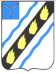 СОВЕТСКОГО МУНИЦИПАЛЬНОГО РАЙОНА САРАТОВСКОЙ ОБЛАСТИ ПО С Т А Н О В Л Е Н И Е	 от  14.01.2014  № 2  р.п. Степное  создании и укомплектовании учебно-консультанционного пункта для обучения неработающего населения  способам защиты от опасностей   целях  обучения  неработающего  населения  способам  защиты  от чрезвычайных  ситуаций  природного  и  техногенного  характера,  от  опасностей возникающих  при  ведении  военных  действий  или  вследствие  этих  действий, руководствуясь Федеральными законами от 06.10. 2003 № 131-ФЗ «Об общих принципах организации местного самоуправления в Российской Федерации», от 21.12.1994  №  68-ФЗ  «О  защите  населения  и  территорий  от  чрезвычайных ситуаций природного и техногенного характера», постановления Правительства РФ  от  04.09.2003  №  547  «О  подготовке  населения  в  области  защиты  от чрезвычайных ситуаций природного и техногенного характера», руководствуясь Уставом  Советского  муниципального  района,  администрация  Советского муниципального района ПОСТАНОВЛЯЕТ:	 	  Создать учебно-консультационный пункт на базе МБОУ «Лицей» р.п. Степное Советского муниципального района.  Рекомендовать директору МБОУ «Лицей» Е.Ю. Миткевич и начальнику отдела  ГО  и  ЧС  администрации  Советского  муниципального  района  А.В. Николаеву  определить  и  за  счѐт  средств  местного  бюджета  Советского муниципального района направить на обучение в «Учебно-методический центр по ГОЧС  города  Саратова»  преподавательский  состав  для  работы  в  учебно- консультационном пункте.   Утвердить «Комплексный план обучения неработающего населения по вопросам  безопасности  жизнедеятельности  на  территории  Советского муниципального района» (Прилагается).   Контроль  за  исполнением  настоящего  постановления  возложить  на заместителя главы администрации Советского муниципального района Ивакина О.В.  Настоящее постановление вступает в силу со дня его подписания.	 Глава  администрации Советского муниципального  района                                                                      	С.В. Пименов Николаев А.В.  5-00-41  Приложение  к постановлению от 14.01.2014 № 2 УТВЕРЖДАЮ Глава администрации Советского муниципального  района ____________________  С.В. Пименов «14» января 2014 год Комплексный план  обучения неработающего населения  по вопросам безопасности жизнедеятельности на территории Степновского муниципального образования Советского муниципального района Саратовской области  р.п. Степное  Основные документы для разработки Плана  Федеральный  закон  от  06.10.2003  №  131-ФЗ      «Об  общих  принципах организации местного самоуправления в Российской Федерации».  Федеральный закон от 21.12.1994 № 68-ФЗ  «О защите населения и территорий от чрезвычайных ситуаций природного и техногенного характера».   Федеральный закон от 21.12.1994 № 69-ФЗ «О пожарной безопасности».   Федеральный закон от 12.02.1998 № 28-ФЗ «О гражданской обороне».  Федеральный закон от 09.01.1996г. № 3-ФЗ «О радиационной безопасности населения»  Федеральный закон от 21.07.1997г. № 116-ФЗ «О промышленной безопасности опасных производственных объектов»  Федеральный закон от 06.03.2006г. № 35-ФЗ «О противодействию терроризму»  Постановление Правительства Российской Федерации от 02.11.2000г. № 841 «Об утверждении Положения об организации обучения населения в области  гражданской обороны»   Закон Саратовской области от 28.02.2005г. № 21-ЗСО «О защите населения и территорий  Саратовской  области  от  чрезвычайных  ситуаций  природного  и техногенного характера»   Устав Советского муниципального района Цели Плана  Повышение безопасности населения и защищенности в муниципальном районе от угроз природного и техногенного характера.  Реализация государственной политики, требований законодательных и иных нормативных  правовых  актов  в  области  защиты  населения  и  территории муниципального  района  от  возможных  пожаров  и  чрезвычайных  ситуаций (далее-ЧС).  Обеспечение необходимых условий для безопасности муниципального района.	 Задачи Плана  Совершенствование  системы  муниципального  управления  и  оперативного реагирования в чрезвычайных и кризисных ситуациях.  Разработка и совершенствование нормативной правовой и методической базы обеспечения  гражданской  безопасности  населения  и  защиты  территории муниципального  района,  с  учетом  изменений  обстановки,  федерального, областного законодательств.  Развитие  системы  информирования  и  оповещения  населения  в  местах массового пребывания людей.  Повышение  уровня  подготовки  специалистов,  руководящего  состава  и населения муниципального района к действиям при пожарах и ЧС.  Организация противопожарной  пропаганды.  Разработка  комплекса  мер  по  обеспечению  защищенности  объектов муниципального района с массовым пребыванием людей. . Ответственные за обучения населения БЖД   Отдел ГО и ЧС администрации Советского муниципального района.  МБОУ  «Лицей»  управления  образования  администрации  Советского муниципального района (по согласованию). Организация обучения.   Обучение  неработающего  населения  в  области  безопасности жизнедеятельности  организуется  в  соответствии  с  требованиями  федеральных законов от12.02.1998 № 28-ФЗ ”О гражданской обороне” и от 21.12.1994 № 68-ФЗ “О  защите  населения  и  территорий  от  чрезвычайных  ситуаций  природного  и техногенного характера”, постановлений Правительства Российской Федерации от   сентября  2003  г  №  547    “О  подготовке  населения  в  области  защиты  от чрезвычайных ситуаций природного и техногенного характера” и от 2 ноября 2000 г. № 841  “Об  утверждении Положения об организации обучения населения в области гражданской обороны”, приказов и указаний Министерства Российской Федерации  по  делам  гражданской  обороны,  чрезвычайным  ситуациям  и ликвидации последствий стихийных бедствий.    План  определяет  базовое  содержание  подготовки  неработающего населения в области гражданской обороны и защиты от чрезвычайных ситуаций природного и техногенного характера и рассчитана по объему на 15 часов.  Обучение неработающего населения проводится на базе МБОУ «Лицей» р.п. Степное Советского муниципального района.   Для проведения занятий создаются учебные группы из жителей одного дома  (нескольких  малых  домов  или  подъездов).  Состав  группы  не  должен превышать  15-20  человек.  При  создании  учебных  групп  учитывается  возраст, состояние  здоровья,  уровень  подготовки  обучаемых  по  вопросам  гражданской обороны и защиты от чрезвычайных ситуаций.  Для  проведения  занятий  и  консультаций  привлекаются  нештатные инструкторы  (консультанты),  специалисты,  прошедшие  подготовку  на  курсах гражданской  обороны.  Для  отработки  наиболее  сложных  тем,  проведения практических  занятий,  тренировок  привлекаются  штатные  работники  органов управления ГО и ЧС.  Занятия  проводятся с использованием учебных и наглядных пособий, при этом предпочтение отдается техническим средствам обучения, образцам средств защиты.  На  занятиях  следует  проводить  дискуссии,  обучающие  игры,  с использованием  учебных кинофильмов, видеоматериалы.   Преподавателю  предоставляется  право  с  учетом  местных  физико- географических условий, особенностей контингента обучаемых, степени усвоения ранее изученных вопросов и других факторов корректировать расчет времени, отводимого на изучение отдельных тем примерной программы, уточнять формы и методы проведения занятий. Вышеуказанные особенности, а также разбивка тем на отдельные занятия должны найти отражение в рабочих программах   Администрация Советского муниципального района планирует по мере поступления  финансовых  средств  оснащение    консультативного  пункта плакатным и буклетным материалом.   Важной  формой  обучения    этой  категории  населения  должны  стать самостоятельное  изучение  памяток,  прослушивание  радиопередач  и  просмотр телепрограмм  по  тематике  чрезвычайных  ситуаций.  Неработающее  население также  привлекается  к  участию  в  учениях  и  тренировках,  на  которых  главное  внимание  должно  обращаться  на  отработку  практических  действий,  в чрезвычайных ситуациях    В  результате  обучения  население,  не  занятое  в  производстве  и  сфере обслуживания, должно а)   знать:   основные средства и способы защиты от сильнодействующих  ядовитых веществ,  современных  средств  поражения,  последствий  стихийных  бедствий, аварий и катастроф;  порядок  действий  по  сигналу  "Внимание  всем!"  и  другим  речевым сообщениям органов управления ГО и ЧС на местах; правила проведения эвакомероприятий в ЧС мирного и военного времени;     б)   уметь: пользоваться  индивидуальными  и  коллективными  средствами  защиты  и изготавливать простейшие средства защиты органов  дыхания и кожи; правильно  действовать  по  сигналу  "Внимание  всем!"  и  другим  речевым сообщениям  органов  управления  ГО  и  ЧС  в  условиях    стихийных  бедствий, аварий и катастроф; оказывать  само-  и  взаимопомощь  при  травмах,  ожогах,  отравлениях, поражении электрическим током и тепловом ударе.   При  проведении  занятий  по  всем  темам  плана  уделять  серьезное внимание  выработке  у  обучаемых  психологической  стойкости,  уверенности  в надежности средств и способов защиты от последствий чрезвычайных ситуаций, готовности к выполнению задач в сложной обстановке и высокой ответственности за  порученное дело. Рекомендуемая тематика и расчет часов учебных занятий тем Наименование тем часов 	Оповещение о чрезвычайных ситуациях. Действия производственного  персонала  и  населения  по предупредительному сигналу "Внимание всем!" и речевым  информациям  управлений  (отделов, штабов)  по  делам  гражданской  обороны  и чрезвычайным ситуациям Лекция 1,5   Опасности,  возникающие  при  ведении  военных действий  или  вследствие  этих  действий,  при чрезвычайных  ситуациях  и  пожарах.  Основные мероприятия по подготовке к защите и по защите населения от них. Лекция 1,5   Защита  населения  путем  эвакуации.  ПорядокЛекция 1,5  проведения эвакуации   Действия населения в чрезвычайных ситуацияхприродного характера Лекция 1,5 10  Защита продуктов питания, фуража, воды от загрязнения радиоактивными, отравляющими  веществами и бактериальными средствами Лекция 1,5 11  Организация защиты сельскохозяйственных животных и растений от заражения. Обсервация и карантин Лекция 1 12  Правила поведения населения при проведении изоляционно-ограничительных мероприятий Лекция 1 Итого: Содержание тем занятий 15 Тема  1.  Оповещение  о  чрезвычайных  ситуациях.  Действия производственного персонала и населения по предупредительному сигналу «Внимание всем!»  Порядок  оповещения  о  стихийных  бедствиях,  об  угрозе  аварии  или  ее возникновении, а также об угрозе или нападении противника. Варианты речевых  информаций  при  авариях  на  химически  опасных  объектах,  на  атомных энергетических  установках, при угрозах землетрясений, наводнений Отработка практических действий при нахождении дома, на работе, на улице   общественном  месте  и  городском  транспорте.  Выполнение  мероприятий  на рабочем месте по безаварийной остановке производства. Тема 2. Опасности, возникающие при ведении военных действий или вследствие  этих  действий,  при  чрезвычайных  ситуациях  и  пожарах. Основные мероприятия по подготовке к защите и по защите населения от них. Опасности военного характера и присущие им особенности. Поражающие факторы ядерного, химического, бактериологического и обычного оружия.  Средства  индивидуальной  защиты  органов  дыхания.  Гражданские фильтрующие  противогазы.  Их  назначение,  устройство  и  подбор.  Детские фильтрующие противогазы. Их назначение, устройство и порядок применения. Камеры  защитные детские,  их  назначение,  устройство  и  порядок  применения. Назначение и устройство респираторов, правила пользования ими. Простейшие  средства защиты органов дыхания, их защитные свойства, порядок изготовления и пользования. Средства индивидуальной защиты кожи. Их назначение и классификация. Простейшие  средства  защиты  кожи  и  их  свойства.  Элементы  герметизации одежды при использовании ее в качестве средств защиты кожи. Медицинские средства индивидуальной защиты. Содержание, назначение и порядок применения. Индивидуальные противохимические пакеты. Назначение и порядок пользования ими. Санитарная  обработка  людей.  Частичная  санитарная  обработка,  ее назначение и порядок проведения. Полная санитарная обработка, ее назначение и порядок проведения. Повышение  защитных  свойств  помещений  от  проникновения радиоактивных, отравляющих и аварийно химически опасных веществ. Защита продуктов питания, фуража и воды от заражения радиоактивными, отравляющими веществами и бактериальными средствами.  Организация  защиты  сельскохозяйственных  животных  и  растений  от заражения. Тема  3.  Защита      населения  путем  эвакуации.  Порядок  проведения эвакуации. Эвакуация,  ее  цели.  Принципы  и  способы  эвакуации.  Эвакуационные органы. Отработка порядка оповещения в начале эвакуации Подготовка  людей  к  следованию  в  загородную  зону.  Подготовка  вещей, документов, продуктов питания и воды. Работы, которые необходимо выполнить в квартире (дома) перед убытием. Знакомство со сборным эвакуационным пунктом (СЭП) и порядком его работы. Действия населения на СЭП. Построение пеших колонн. Правила поведения на маршруте движения и приемном эвакуационном пункте. Защита людей и медицинское обеспечение в ходе эвакуации, расселения и трудоустройство в местах размещения. Экстренная эвакуация, порядок ее проведения. Тема  4.  Действия  населения  в  чрезвычайных  ситуациях  природного характера.  Понятия об опасном природном явлении, стихийном бедствии и источниках чрезвычайных ситуаций природного характера. Классификация и характеристика чрезвычайных ситуаций природного характера. Стихийные  бедствия  геофизического,  геологического  характера (землетрясения,    оползни,  сели,  обвалы  и  др.).  Их  причины  и  последствия. Действия населения при оповещении о стихийных бедствиях геофизического и  геологического характера, во время и после их возникновения. Стихийные бедствия метеорологического характера (ураганы, бури, смерчи, метели,  мороз  и  др.).  Причины  их  возникновения  и  последствия.  Действия работников  при  оповещении  о  стихийных  бедствиях  метеорологического характера, во время их возникновения и после окончания. Стихийные бедствия гидрологического характера (наводнения, паводки, и др.).  Причины  их  возникновения  и  последствия.  Действия  работников  при оповещении  о  стихийных  бедствиях  гидрологического  характера,  во  время их возникновения и после окончания.  Природные  пожары.  Причины  их  возникновения  и  последствия. Предупреждение лесных пожаров. Привлечение населения к борьбе с лесными пожарами. Действия работников при возникновении лесных пожаров. Массовые  инфекционные  заболевания  людей,  сельскохозяйственных животных и растений. Основные пути передачи инфекции и их характеристика. Противоэпидемические  и  санитарно-гигиенические  мероприятия  в  очаге бактериального заражения. Организация и проведение режимных и карантинных мероприятий.  Особенности  осуществления  специфических противоэпизоотических и противоэпифитотических мероприятий. Тема 5. Действия населения в чрезвычайных ситуациях техногенного характера. Понятия об аварии и катастрофе. Классификация чрезвычайных ситуаций техногенного характера и их характеристика. Радиационно-опасные объекты. Аварии с выбросом радиоактивных веществ   их  последствия.  Ионизирующее  излучение.  Доза  облучения.  Единицы измерения.  Основные  зоны  безопасности  в  период  нормального функционирования  радиационно-опасного  объекта.  Последствия  радиационных аварий. Виды радиационного воздействия на людей и животных. Степени лучевой болезни.  Действия населения: при оповещении об аварии с выбросом радиоактивных веществ; при эвакуации; при нахождении в доме; при движении по зараженной местности.  Соблюдение  специального  режима  поведения  при  проживании  на местности  с  повышенным  радиационным  фоном.  Йодная  профилактика, необходимость и порядок ее проведения. Химически  опасные  объекты.  Аварии  с  выбросом  аварийно  химически опасных  веществ  (АХОВ)  и  их  последствия.  Характеристика  наиболее распространенных аварийно химически опасных веществ. Действия населения: при оповещении об аварии на химически опасном объекте; при эвакуации; при отсутствии возможности эвакуации; при выходе из зоны заражения. Неотложная помощь при поражении АХОВ. Пожароопасные и взрывоопасные производства. Пожары и взрывы в жилых, общественных  зданиях  и  на  промышленных  предприятиях.  Общие сведения о пожарах  и  взрывах,  их  возникновении  и  развитии.  Основные  поражающие факторы  пожара  и  взрыва.  Предупреждение  пожаров  и  взрывов.  Действия населения при возникновении пожаров и взрывов. Особенности поведения людей при сильном задымлении, при загорании электроприборов. Действия человека, оказавшегося  в  завале  после  взрыва.  Правила  пользования  первичными средствами пожаротушения (огнетушителями). Аварии  на  гидродинамически  опасных  объектах.  Общие  сведения  о гидротехнических  сооружениях,  гидродинамически  опасных  объектах  и гидродинамических  авариях.  Поражающие  факторы  и  последствия гидродинамических  аварий.  Основные  меры  по  защите  населения  от гидродинамических  аварий.  Действия  населения:  при  заблаговременном оповещении о гидродинамической аварии; при внезапной опасности разрушения плотины; после аварии и спада воды. Транспортные  аварии.  Аварии  на  железнодорожном  транспорте,  их основные  причины  и  последствия.  Правила  безопасного  поведения  при  пользовании железнодорожным транспортом. Действия пассажиров при крушении поезда и при пожаре в поезде. Аварии на воздушном транспорте, их основные причины и последствия. Основные  и  аварийные  запасные  выходы,  используемые  для  экстренной эвакуации из самолета. Действия авиапассажиров в случае аварии: при взлете и посадке; при декомпрессии (разгерметизации салона); при пожаре в самолете; при вынужденной  посадке  самолета  на  воду.  Индивидуальные  и  групповые спасательные средства. Аварии  на  водном  транспорте,  их  основные  причины  и  последствия. Действия  пассажиров  при  объявлении  шлюпочной  тревоги.  Особенности оставления  судна  прыжком  в  воду.  Правила  пользования  индивидуальными спасательными средствами. Аварии на автомобильном транспорте, их причины и последствия. Действия участников  дорожного  движения:  при  угрозе  или  возникновении  дорожно- транспортного происшествия (ДТП); при падении автомобиля в воду. Правила безопасного поведения участников дорожного движения. Аварии  на  общественном  транспорте  (автобус,  троллейбус,  трамвай, электричка),  их  причины  и  последствия.  Действия  пассажиров  автобуса, троллейбуса,  трамвая  при  аварийной  ситуации  (столкновении,  перевороте, опрокидывании);  при  пожаре;  при  падении  транспорта  в  воду.  Действие пассажиров при пожаре в вагоне электропоезда, при аварийной остановке.  Тема 6. Действия населения при террористических или диверсионных актах. Нормативно-правовые  основы  по  защите  населения  от  терроризма. Общественная опасность терроризма. Виды террористических и диверсионных акций, их общие и отличительные черты,  способы  осуществления.    Получение  информации  об  угрозе террористической или диверсионной акции, порядок действия населения. Признаки, указывающие на возможность наличия взрывного устройства и действия при обнаружении предметов, похожих на взрывное устройство. Действия при получении по телефону сообщения об угрозе террористического характера. Правила  обращения  с  анонимными  материалами,  содержащими  угрозы террористического  характера.  Действия  при  захвате  в  заложники  и  при освобождении. Тема 7. Действия населения в условиях негативных и опасных факторов бытового характера. Возможные негативные и опасные факторы бытового характера. Правила действий по обеспечению личной безопасности в местах массового скопления людей, при пожаре, в общественном транспорте, на водных объектах, в походе и на природе.  Действия  при  дорожно-транспортных  происшествиях,  бытовых отравлениях, укусе животными. Правила обращения с бытовыми приборами и электроинструментом. Правила содержания домашних животных и поведения с ними на улице. Способы предотвращения и преодоления паники и панических настроений. Тема 8. Особенности защиты детей. Обязанности взрослого населения по ее  организации. Обязанности  взрослого  населения  по  защите  детей.  Действия  родителей,  персонала  детских  домов;  дошкольных  учреждений,  образовательных  школ, руководителей  организаций,  учреждений,  независимо  от  ведомственной принадлежности и форм собственности по защите детей. Защита детей при нахождении их дома, на улице, в учебном заведении и в детском дошкольном  учреждении. Особенности размещения детей в убежищах и укрытиях. Эвакуация детей из городов, организация посадки на транспорт, правила поведения в пути и в местах размещения. Особенности устройства детских противогазов (ПДФ-7, ПДФ-Ш, ПДФ-Ш2, ПДФ2-Д)  и  камеры  защитной  детской  (КЗД).  Подбор  и  подготовка  маски противогаза на ребенка. Надевание  противогаза,  респиратора,  противопыльной  тканевой  маски  и ватно-марлевой повязки на ребенка. Особенности  применения  аптечки  индивидуальной  (АИ-2)  и индивидуального противохимического пакета (ИПП-8) для защиты детей.  Особенности  защиты  детей  при  действиях  по  сигналу  оповещения  о чрезвычайных  ситуациях  и  в  очагах поражения (зонах заражения).  Отыскание детей в горящих и задымленных зданиях. Тема 9. Оказание само- и взаимопомощи при ранениях кровотечениях, переломах, ожогах. Основы ухода за больными.   Первая  помощь  при  ранениях  и  кровотечениях.  Приемы  и  способы остановки кровотечения. Применение табельных и подручных средств. Правила и приемы наложения повязок на раны и обожженные участки тела при помощи индивидуального перевязочного пакета, бинтов, марли и подручного материала. Помощь при переломах, ушибах и вывихах. Приѐмы и способы обеспечения иммобилизации  (достижения  неподвижности  суставов  и  т.д.)  с  применением табельных, подручных средств. Помощь  при  ожогах  и  обморожениях.  Ожоги  от  светового  излучения. Оказание  помощи  при  шоке,  обмороке,  поражении  электрическим  током, тепловом  и  солнечном  ударах.  Помощь  утопающему.  Способы  проведения искусственного дыхания и непрямого массажа сердца. Основы ухода за больными. Тема  10.  Защита  продуктов  питания,  фуража,  воды  от  заражения радиоактивными,  отравляющими  веществами  и  бактериальными средствами. Защита  продуктов  питания  и  воды  в  домашних  условиях.  Практическое выполнение работ по защите хлеба и кондитерских изделий, крупы и вермишели, мяса  и  овощей.  Использование  металлической  и  стеклянной  посуды, полиэтиленовых плѐнок и клеѐнки картонной и деревянной тары. Места и порядок хранения продуктов в сельскохозяйственной местности. Защита фуража для животных и на фермах. Защита воды от заражения в сельских условиях. Порядок проведения работ по подготовке шахтного колодца к защите от радиоактивных, отравляющих веществ и различного вида бактерий. Создание запасов воды и порядок еѐ хранения. Нормы расхода воды на человека в день для приготовления пищи, питья и санитарно – гигиенических мероприятий. Тема  11.  Организация  защиты  сельскохозяйственных  животных  и растений от заражения.  Групповой  способ  защиты  животных.  Герметизация  животноводческих помещений для обслуживающего персонала.  Защита сельскохозяйственных растений. Поражение растений химическими веществами, радиоактивными осадками и возбудителями болезней. Защита  растений  на  корню.  Агрохимические  мероприятия.  Обработка поражѐнных  растений.  Ядохимикаты  и  правила  обращения  с  ними.  Защита сельскохозяйственной  продукции  при  хранении,  транспортировке  и  в  полевых условиях. Тема 12. Обсервация и карантин. Правила поведения населения при проведении изоляционно – ограничительных мероприятий. Продолжительность обсервации и карантина. Правила поведения населения при проведении изоляционно – ограничительных мероприятий. Порядок их снятия. Верно: Начальник отдела делопроизводства и контроля                            Н.В. Черникова №№                                                                                          Вид занятия Кол-во 5  Действия населения в чрезвычайных ситуациях техногенного характера. Практическое занятие 1 6  Действия населения при террористических или диверсионных актах Беседа 1 7  Действия населения в условиях негативных и опасных факторов бытового характера Практическое занятие 1 8  Особенности защиты детей. Обязанности взрослого населения по ее организации Лекция 1,5 9  Оказание само- и взаимопомощи при ранениях, кровотечениях, переломах, ожогах. Основы ухода за больными Практическое занятие 1 